Programma SAR 2018 / 2019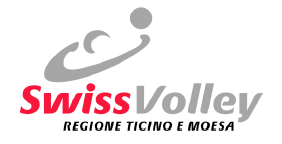 Ciao a tutti,qui di seguito gli allenamenti previsti per il SAR 2018 / 2019. Le date sono già fissate tutte, potrebbero però esserci dei cambiamenti sugli orari.Probabilmente per il SAR Femminile si procederà a creare dei gruppi denominati ROSSO, BLU, ecc. a secondo il numero delle partecipanti.Per il SAR maschile sono previsti allenamenti di mezza giornata (preferibilmente la mattina).La palestra prevista per gli allenamenti è:Scuola media di CamignoloVia Retagn 336803 CamignoloSEGRETARIATO e RESPONSABILE SARTANIA Mortati (sar@ticinovolley.ch)STEFANO FranscellaALLENATORI:EROS Ortiz - DAVIDE Genini (4T) x il maschileROBERTO Malpeli - CHIARA Montalenti (4T) - FEDERICA Lo Sciuto (4) x il femminileORARI:Dalle 09:30 (ritrovo 09:15) alle 12:30Dalle 13:00 (ritrovo 12:45) alle 16:00DATE:15.09.18 			solo femminile23.09.18			solo maschile dalle 09:30 alle 12:3030.09.18			tutti, maschile solo la mattina21.10.18			tutti, maschile solo la mattina29.11 / 02.11.18 		4T pernottamento al CST10.11.18			tutti, maschile solo la mattina24.11.18			tutti, maschile solo la mattina01.12.18			tutti, maschile solo la mattina15.12.18 			solo maschile dalle 09:30 alle 12:30 (conferma via e-mail)02.01 / 04.01.19 		Probabile Camp diurno12.01.19 			solo maschile dalle 09:30 alle 12:30 (conferma via e-mail)26.01.19			tutti, maschile solo la mattina02.02.19			tutti, maschile solo la mattina23.02.19			tutti, maschile solo la mattina05.03 / 07.03.19 		Probabile Camp diurno16.03.19 			solo maschile dalle 09:30 alle 12:30 (conferma via e-mail)31.03.19			tutti, maschile solo la mattina06.04 / 07.04			Probabile torneo di preparazione12.04.19			sera trasferta finali13.04/14.04.19		Finali Svizzere